OSNOVNA ŠKOLA MILANA LANGA             BREGANA, Langova 2OIB: 43773677601KLASA: 007-04/22-01/02URBROJ: 238-27-15-22-1Bregana, 25. 3. 2022.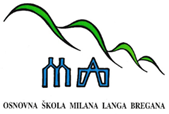 		    			P  O  Z  I  V  	Pozivate se na 10. sjednicu Školskog odbora koja će se održati elektronskim putem - rok očitovanja od petka 25. ožujka (12 sati) do ponedjeljka 28. ožujka 2022. godine (12 sati).D N E V N I    R E D:	1.         Verifikacija zapisnika s 9. sjednice Školskog odbora2.	Izvještaj o izvršenju proračuna za 2021. godinu.3.	Razno	S poštovanjem,						       Predsjednica Školskog odbora:          v.r. Sanja Rapljenović, prof.